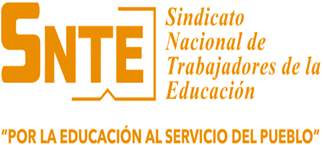 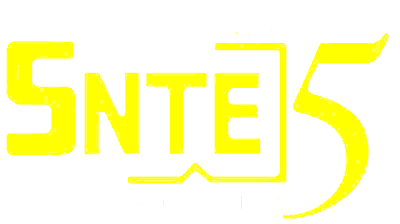 BoletínSaltillo, Coahuila a 12 de agosto de 2021.El Maestro Rafael González Sabido Delegado Especial y el Representante del CEN del SNTE Maestro Manuel Tzab Castro, llevaron a cabo una serie de reuniones virtuales con la estructura sindical.González Sabido, dio la bienvenida a las y los integrantes del Comité Ejecutivo Seccional después del receso escolar, incentivo a las compañeras y compañeros a dar todo lo que esté a su alcance para llevar con éxito este nuevo ciclo escolar 2021-2022, haciendo hincapié en continuar con todas las recomendaciones emitidas por las autoridades de salud.El Representante del CEN del SNTE, expuso los acuerdos a que se llegaron en la reunión del Secretariado Nacional, la cual fue encabezada por el Maestro Alfonso Cepeda Salas, Secretario General del SNTE, destacando las acciones inmediatas para la Jornada Nacional en Apoyo Seguro a las Escuelas, indicando la  importancia de mantener comunicación permanente con la estructura sindical, verificar las condiciones de los planteles educativos, identificar las escuelas que requieren la intervención de las autoridades, identificar a los trabajadores de la educación que no cuenten con esquema de vacunación, gestionar la vacuna para quienes no se encuentran inmunizados, precisó que el regreso será ordenado y cuidando que las escuelas sean espacios seguros para toda la comunidad escolar.El Delegado Especial, dio a conocer que en dichas reuniones se abordaron temas relevantes, como el informe del trabajo de la Mesa Operativa de Reactivación de la Región Sureste y del Regreso Seguro a las aulas en Coahuila, las actividades realizadas por la Secretaría de Promociones Económicas, el avance de la Convocatoria de Experiencias Exitosas, el programa de  inducción y bienvenida a las y los compañeros de nuevo ingreso al SNTE, actividades  próximas a realizar para el Personal de Apoyo y Jubilados, avances de los trabajos  del Gimnasio, el Centro Recreativo “Miranda Castro” y del edificio principal de la calle de Emilio Carranza en Saltillo, así como el merecido homenaje póstumo que en próximas fechas se habrá de realizar a nuestras compañeras y compañeros que en esta época de pandemia desafortunadamente perdieron la vida y la entrega del Fondo de Ahorro.El Delegado Especial y el Representante del CEN, continuaron con la agenda de trabajo programada vía zoom e interactuaron con las y los Secretarios de Organización y para finalizar la agenda realizaron el mismo ejercicio con las y los Secretarios Generales Delegacionales y Representantes de Centro de Trabajo de las nueve regiones del estado 1-9, 2-7, 3-4, 5-6 y 8 pertenecientes a la Sección 5 del SNTE.